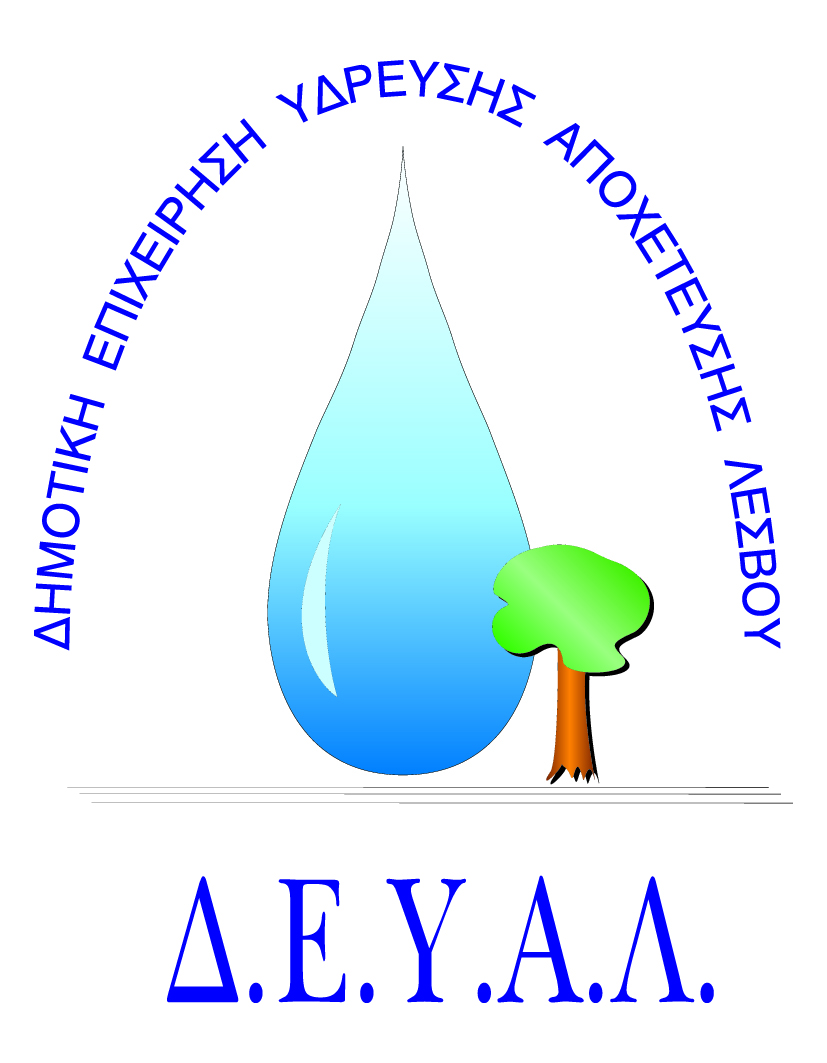   ΔΗΜΟΤΙΚΗ ΕΠΙΧΕΙΡΗΣΗ                                                              Ημερομηνία:20/07/2020ΥΔΡΕΥΣΗΣ ΑΠΟΧΕΤΕΥΣΗΣ                                             ΛΕΣΒΟΥ                                                                                                          Προς                                                                                                          Δ.Ε.Υ.Α. ΛέσβουΕΝΤΥΠΟ 1  -  ΟΙΚΟΝΟΜΙΚΗ ΠΡΟΣΦΟΡΑ	Προς Υπογραφή Προσφέροντος ή Εκπροσώπου του……………………………………………………… Όνομα υπογράφοντος……………………………………………….Αρ. Δελτίου Ταυτότητας/ΔιαβατηρίουΥπογράφοντος………………………………………………..Ιδιότητα υπογράφοντος…………………………………………… ΘΕΜΑ: Προμήθεια ανταλλακτικών αντλίας - αναδευτήρα λυμάτων των Ε.Ε.Λ. Λουτρών.Αρ. πρωτ.:  /20-07-2020Α/ΑΠΟΣΟΤΗΤΑΠΕΡΙΓΡΑΦΗΤΙΜΗ ΜΟΝ. ΚΟΣΤΟΣΑνταλλακτικά αντλίας wiloΑνταλλακτικά αντλίας wiloΑνταλλακτικά αντλίας wiloΑνταλλακτικά αντλίας wiloΑνταλλακτικά αντλίας wilo11Σετ μηχανικών στυπιοθληπτών και ορινκς στεγανοποίησης  21Φτερωτή Στοιχεία αντλίας ΜΑΡΚΑ: WILOΜ-ΤΥΠΕ:T17-6/8HP-TYP: WILO-EMU FA 08.52WNr 650050992MFY: 2008ΣΤΡΟΦΕΣ: 915 RPMΤΑΣΗ ΛΕΙΤ.: 400 VΙΣΧΥΣ: 1,75 KWAMP: 4,45 AmpΦimpeler: 215 mmΥδραυλικά ΣτοιχείαQ: 50.2 m3/hH: 23mΣτοιχεία αντλίας ΜΑΡΚΑ: WILOΜ-ΤΥΠΕ:T17-6/8HP-TYP: WILO-EMU FA 08.52WNr 650050992MFY: 2008ΣΤΡΟΦΕΣ: 915 RPMΤΑΣΗ ΛΕΙΤ.: 400 VΙΣΧΥΣ: 1,75 KWAMP: 4,45 AmpΦimpeler: 215 mmΥδραυλικά ΣτοιχείαQ: 50.2 m3/hH: 23mΣτοιχεία αντλίας ΜΑΡΚΑ: WILOΜ-ΤΥΠΕ:T17-6/8HP-TYP: WILO-EMU FA 08.52WNr 650050992MFY: 2008ΣΤΡΟΦΕΣ: 915 RPMΤΑΣΗ ΛΕΙΤ.: 400 VΙΣΧΥΣ: 1,75 KWAMP: 4,45 AmpΦimpeler: 215 mmΥδραυλικά ΣτοιχείαQ: 50.2 m3/hH: 23mΣτοιχεία αντλίας ΜΑΡΚΑ: WILOΜ-ΤΥΠΕ:T17-6/8HP-TYP: WILO-EMU FA 08.52WNr 650050992MFY: 2008ΣΤΡΟΦΕΣ: 915 RPMΤΑΣΗ ΛΕΙΤ.: 400 VΙΣΧΥΣ: 1,75 KWAMP: 4,45 AmpΦimpeler: 215 mmΥδραυλικά ΣτοιχείαQ: 50.2 m3/hH: 23mΣτοιχεία αντλίας ΜΑΡΚΑ: WILOΜ-ΤΥΠΕ:T17-6/8HP-TYP: WILO-EMU FA 08.52WNr 650050992MFY: 2008ΣΤΡΟΦΕΣ: 915 RPMΤΑΣΗ ΛΕΙΤ.: 400 VΙΣΧΥΣ: 1,75 KWAMP: 4,45 AmpΦimpeler: 215 mmΥδραυλικά ΣτοιχείαQ: 50.2 m3/hH: 23mΑνταλλακτικά αναδευτήρα wiloΑνταλλακτικά αναδευτήρα wiloΑνταλλακτικά αναδευτήρα wiloΑνταλλακτικά αναδευτήρα wiloΑνταλλακτικά αναδευτήρα wilo11Σετ μηχανικών στυπιοθληπτών και ορινκς στεγανοποίησης  21Φτερωτή Στοιχεία αναδευτήρα ΜΑΡΚΑ: WILOΜ-ΤΥΠΕ: TR22. 145-4/8VNr 650050998MFY: 2008ΣΤΡΟΦΕΣ: 1400 RPMΤΑΣΗ ΛΕΙΤ.: 400 VΙΣΧΥΣ: 2.5 KWAMP: 4.9 AmpΣτοιχεία αναδευτήρα ΜΑΡΚΑ: WILOΜ-ΤΥΠΕ: TR22. 145-4/8VNr 650050998MFY: 2008ΣΤΡΟΦΕΣ: 1400 RPMΤΑΣΗ ΛΕΙΤ.: 400 VΙΣΧΥΣ: 2.5 KWAMP: 4.9 AmpΣτοιχεία αναδευτήρα ΜΑΡΚΑ: WILOΜ-ΤΥΠΕ: TR22. 145-4/8VNr 650050998MFY: 2008ΣΤΡΟΦΕΣ: 1400 RPMΤΑΣΗ ΛΕΙΤ.: 400 VΙΣΧΥΣ: 2.5 KWAMP: 4.9 AmpΣτοιχεία αναδευτήρα ΜΑΡΚΑ: WILOΜ-ΤΥΠΕ: TR22. 145-4/8VNr 650050998MFY: 2008ΣΤΡΟΦΕΣ: 1400 RPMΤΑΣΗ ΛΕΙΤ.: 400 VΙΣΧΥΣ: 2.5 KWAMP: 4.9 AmpΣτοιχεία αναδευτήρα ΜΑΡΚΑ: WILOΜ-ΤΥΠΕ: TR22. 145-4/8VNr 650050998MFY: 2008ΣΤΡΟΦΕΣ: 1400 RPMΤΑΣΗ ΛΕΙΤ.: 400 VΙΣΧΥΣ: 2.5 KWAMP: 4.9 AmpΚΑΘΑΡΗ ΑΞΙΑΚΑΘΑΡΗ ΑΞΙΑΚΑΘΑΡΗ ΑΞΙΑΚΑΘΑΡΗ ΑΞΙΑΦΠΑ…..%ΦΠΑ…..%ΦΠΑ…..%ΦΠΑ…..%ΣΥΝΟΛΟΣΥΝΟΛΟΣΥΝΟΛΟΣΥΝΟΛΟ